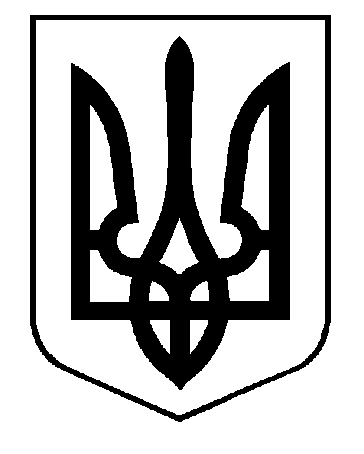 УКРАЇНАСАРАТСЬКА СЕЛИЩНА РАДА БІЛГОРОД-ДНІСТРОВСЬКОГО РАЙОНУ ОДЕСЬКОЇ ОБЛАСТІР І Ш Е Н Н ЯПро затвердження плану роботи Саратської селищної ради Білгород-Дністровського району Одеської області на 2023 рікВідповідно до пункту 7 частини 1 статті 26 Закону України «Про місцеве самоврядування в Україні», статей 7, 13 Закону України «Про засади державної регуляторної політики в сфері господарської діяльності», Саратська селищна радаВИРІШИЛА:1. Затвердити план роботи Саратської селищної ради Білгород-Дністровського району Одеської області на 2023 рік, згідно з додатком 1 до даного рішення.2. Затвердити план діяльності Саратської селищної ради з підготовки проектів регуляторних актів на 2023 рік, згідно з додатком 2 до даного рішення.3. Контроль за виконанням даного рішення покласти на секретаря селищної  ради,  керуючого справами (секретаря) виконавчого комітету селищної рад  та голів постійних комісій селищної ради.Селищний голова 					                             В.Д. Райчева09 грудня  2022 року№  1007 - VІІІДодаток 1до рішення селищної радивід 09 грудня  2022 року№  1007  - VІІІПлан роботи Саратської селищної ради Білгород-Дністровського району Одеської області на 2023 рікСекретар селищної ради                                                               В.П.ПродановДодаток 2до рішення селищної радивід 09 грудня  2022 року№ 1007 - VІІІПлан діяльності Саратської селищної ради з підготовки проектів регуляторних актів на 2023 рікСекретар селищної ради                                                                    В. П. Проданов№з/пСесія селищної радиСесія селищної радиСесія селищної радиСесія селищної радиІ кварталІ кварталІ кварталІ квартал1Про затвердження звіту про виконання бюджету Саратської селищної територіальної громади за 2022 рік.Фінансове управління селищної радиФінансове управління селищної ради2Про внесення змін і доповнень до рішення селищної ради «Про бюджет Саратської селищної територіальної громади на 2023 рік»Фінансове управління селищної радиФінансове управління селищної ради3Про затвердження Стратегії розвитку Саратської селищної територіальної громади на 2023 – 2027 рокиФінансове управління селищної радиФінансове управління селищної ради4Про затвердження Програми соціально-економічного розвитку Саратської селищної територіальної громади на 2023 рікФінансове управління селищної радиФінансове управління селищної ради5Про проведення звітів депутатів Саратської селищної ради VІІІ скликання за 2022 рікЮридичний відділ апарату селищної радиЮридичний відділ апарату селищної ради6Про затвердження Програми «Безпечна Саратська селищна  територіальна громада» на 2023 рікЮридичний відділ апарату селищної радиЮридичний відділ апарату селищної ради7Питання з регулювання земельних відносин.Відділ комунальної власності, земельних відносин  та екологічних питань апарату селищної радиВідділ комунальної власності, земельних відносин  та екологічних питань апарату селищної ради8Затвердження інших цільових програм Саратської  селищної ради, внесення змін та доповнень до них (по мірі необхідності).Начальники структурних, підрозділів апарату, виконавчого комітету та виконавчих органів селищної ради, підприємства, установи, організації.Начальники структурних, підрозділів апарату, виконавчого комітету та виконавчих органів селищної ради, підприємства, установи, організації.9Про внесення змін до рішення селищної ради від 24 березня 2021 року № 177 – VІІІ «Про затвердження Переліків першого та другого типів об’єктів оренди комунальної власності Саратської селищної територіальної громади»(по мірі необхідності)Відділ комунальної власності, земельних відносин  та екологічних питань апарату селищної радиВідділ комунальної власності, земельних відносин  та екологічних питань апарату селищної ради10Питання управління комунальним майном власності  Саратської селищної територіальної громади (по мірі необхідності)Відділ комунальної власності, земельних відносин  та екологічних питань апарату селищної радиВідділ комунальної власності, земельних відносин  та екологічних питань апарату селищної ради11Про розгляд інших питань які вирішуються селищною радою виключно на пленарних засіданнях відповідно статті 25 Закону України «Про місцеве самоврядування в Україні»Начальники структурних підрозділів апарату, виконавчого комітету та виконавчих органів селищної радиНачальники структурних підрозділів апарату, виконавчого комітету та виконавчих органів селищної радиІІ кварталІІ кварталІІ кварталІІ квартал1Про затвердження звіту про виконання бюджету Саратської селищної територіальної громади за І квартал 2023 року Про затвердження звіту про виконання бюджету Саратської селищної територіальної громади за І квартал 2023 року Фінансове управління селищної ради2Про внесення змін і доповнень до рішення селищної ради «Про бюджет Саратської селищної територіальної громади на 2023 рік»Про внесення змін і доповнень до рішення селищної ради «Про бюджет Саратської селищної територіальної громади на 2023 рік»Фінансове управління селищної ради3Про питання  з регулювання земельних відносин.Про питання  з регулювання земельних відносин.Відділ комунальної власності, земельних відносин  та екологічних питань апарату селищної ради4Затвердження цільових програм Саратської  селищної ради, внесення змін та доповнень до них (по мірі необхідності).Затвердження цільових програм Саратської  селищної ради, внесення змін та доповнень до них (по мірі необхідності).Начальники структурних, підрозділів апарату, виконавчого комітету та виконавчих органів селищної ради, підприємства, установи, організації.5Про внесення змін до рішення селищної ради від 24 березня 2021 року № 177 – VІІІ «Про затвердження Переліків першого та другого типів об’єктів оренди комунальної власності Саратської селищної територіальної громади»(по мірі необхідності)Про внесення змін до рішення селищної ради від 24 березня 2021 року № 177 – VІІІ «Про затвердження Переліків першого та другого типів об’єктів оренди комунальної власності Саратської селищної територіальної громади»(по мірі необхідності)Відділ комунальної власності, земельних відносин  та екологічних питань апарату селищної ради6Питання управління комунальним майном власності  Саратської селищної територіальної громади (по мірі необхідності)Питання управління комунальним майном власності  Саратської селищної територіальної громади (по мірі необхідності)Відділ комунальної власності, земельних відносин  та екологічних питань апарату селищної ради7Про розгляд інших питань які вирішуються селищною радою виключно на пленарних засіданнях відповідно статті 25 Закону України «Про місцеве самоврядування в Україні»Про розгляд інших питань які вирішуються селищною радою виключно на пленарних засіданнях відповідно статті 25 Закону України «Про місцеве самоврядування в Україні»Начальники структурних підрозділів апарату, виконавчого комітету та виконавчих органів селищної радиІІІ кварталІІІ кварталІІІ кварталІІІ квартал1Про затвердження звіту про виконання бюджету Саратської селищної територіальної громади за І півріччя 2023 рокуПро затвердження звіту про виконання бюджету Саратської селищної територіальної громади за І півріччя 2023 рокуФінансове управління селищної ради2Про внесення змін і доповнень до рішення селищної ради «Про бюджет Саратської селищної територіальної громади на 2023 рік»Про внесення змін і доповнень до рішення селищної ради «Про бюджет Саратської селищної територіальної громади на 2023 рік»Фінансове управління селищної ради3Про присвоєння чергового рангу Максименко Т.К., старості Михайлівського старостинського округу.Про присвоєння чергового рангу Максименко Т.К., старості Михайлівського старостинського округу.Відділ персоналу апарату селищної ради4Про присвоєння чергового рангу Сирбу Ю.Ф., старості Новоселівського старостинського округу.Про присвоєння чергового рангу Сирбу Ю.Ф., старості Новоселівського старостинського округу.Відділ персоналу апарату селищної ради5Про створення груп продовженого дня в закладах загальної середньої освіти Саратської селищної радиПро створення груп продовженого дня в закладах загальної середньої освіти Саратської селищної радиУправління освіти, сім’ї, молоді та спорту Саратської селищної ради6Про питання  з регулювання земельних відносин.Про питання  з регулювання земельних відносин.Відділ комунальної власності, земельних відносин  та екологічних питань апарату селищної ради7Затвердження цільових програм Саратської  селищної ради, внесення змін та доповнень до них (по мірі необхідності).Затвердження цільових програм Саратської  селищної ради, внесення змін та доповнень до них (по мірі необхідності).Начальники структурних, підрозділів апарату, виконавчого комітету та виконавчих органів селищної ради, підприємства, установи, організації.8Про внесення змін до рішення селищної ради від 24 березня 2021 року № 177 – VІІІ «Про затвердження Переліків першого та другого типів об’єктів оренди комунальної власності Саратської селищної територіальної громади»(по мірі необхідності)Про внесення змін до рішення селищної ради від 24 березня 2021 року № 177 – VІІІ «Про затвердження Переліків першого та другого типів об’єктів оренди комунальної власності Саратської селищної територіальної громади»(по мірі необхідності)Відділ комунальної власності, земельних відносин  та екологічних питань апарату селищної ради9Питання управління комунальним майном власності  Саратської селищної територіальної громади (по мірі необхідності)Питання управління комунальним майном власності  Саратської селищної територіальної громади (по мірі необхідності)Відділ комунальної власності, земельних відносин  та екологічних питань апарату селищної ради10Про розгляд інших питань які вирішуються селищною радою виключно на пленарних засіданнях відповідно статті 25 Закону України «Про місцеве самоврядування в Україні»Про розгляд інших питань які вирішуються селищною радою виключно на пленарних засіданнях відповідно статті 25 Закону України «Про місцеве самоврядування в Україні»Начальники структурних підрозділів апарату, виконавчого комітету та виконавчих органів селищної радиІV кварталІV кварталІV кварталІV квартал1Про затвердження звіту про виконання бюджету Саратської селищної територіальної громади за 9 місяців 2023 рокуПро затвердження звіту про виконання бюджету Саратської селищної територіальної громади за 9 місяців 2023 рокуФінансове управління селищної ради2Про звільнення від сплати частини чистого прибутку (доходу) КП «Сарата комунсервіс», КП «Зорянський сількомунгосп», КП «Новоселівський сількомунгосп - 2011», КП «Михайлівський сількомунгосп», КП «Світлодолинський сількомунгосп», КП «Введенський сількомунгосп» на 2024 рікПро звільнення від сплати частини чистого прибутку (доходу) КП «Сарата комунсервіс», КП «Зорянський сількомунгосп», КП «Новоселівський сількомунгосп - 2011», КП «Михайлівський сількомунгосп», КП «Світлодолинський сількомунгосп», КП «Введенський сількомунгосп» на 2024 рікФінансове управління селищної ради3Про внесення змін і доповнень до рішення селищної ради «Про бюджет Саратської селищної територіальної громади на 2023 рік»Про внесення змін і доповнень до рішення селищної ради «Про бюджет Саратської селищної територіальної громади на 2023 рік»Фінансове управління селищної ради4Про бюджет Саратської селищної територіальної громади на  2024  рікПро бюджет Саратської селищної територіальної громади на  2024  рікФінансове управління селищної ради5Про прийняття Комплексної програми «Сім’я, молодь і спорт та національно-патріотичне виховання Саратської селищної територіальної громади на 2024-2028 роки»Про прийняття Комплексної програми «Сім’я, молодь і спорт та національно-патріотичне виховання Саратської селищної територіальної громади на 2024-2028 роки»Управління освіти, сім’ї, молоді та спорту Саратської селищної ради6Про прийняття Комплексної програми «Освіта Саратської селищної територіальної громади на 2024-2028 роки»Про прийняття Комплексної програми «Освіта Саратської селищної територіальної громади на 2024-2028 роки»Управління освіти, сім’ї, молоді та спорту Саратської селищної ради7Про затвердження соціальної програми щодо реалізації Конвенції ООН про права дитини до 2026 рокуПро затвердження соціальної програми щодо реалізації Конвенції ООН про права дитини до 2026 рокуСлужба у справах дітей Саратської селищної ради8Про затвердження Програми охорони навколишнього природного середовища Саратської селищної територіальної громади на 2024-2026 рокиПро затвердження Програми охорони навколишнього природного середовища Саратської селищної територіальної громади на 2024-2026 рокиВідділ містобудування, архітектури, інвестицій, житлово-комунального господарства, транспорту та благоустрою виконавчого комітету Саратської селищної ради9Про затвердження Програми розвитку земельних відносин на території Саратської селищної територіальної громади на 2024-2025 рокиПро затвердження Програми розвитку земельних відносин на території Саратської селищної територіальної громади на 2024-2025 рокиВідділ комунальної власності, земельних відносин та екологічних питань апарату Саратської селищної ради10Про затвердження структури та загальної чисельності апарату Саратської селищної ради Білгород-Дністровського району Одеської області та її виконавчих органів на 2024 рікПро затвердження структури та загальної чисельності апарату Саратської селищної ради Білгород-Дністровського району Одеської області та її виконавчих органів на 2024 рікВідділ бухгалтерського обліку, звітності та фінансово-господарського забезпечення апарату селищної ради, Відділ персоналу апарату селищної ради11Про затвердження плану роботи селищної ради на 2024 рікПро затвердження плану роботи селищної ради на 2024 рікСекретар  селищної ради, керуючий  справами (секретар) виконавчого комітету селищної ради, начальники структурних підрозділів апарату, виконавчого комітету та виконавчих органів селищної ради12Про питання  з регулювання земельних відносин.Про питання  з регулювання земельних відносин.Відділ комунальної власності, земельних відносин  та екологічних питань апарату селищної ради13Затвердження цільових програм Саратської  селищної ради, внесення змін та доповнень до них (по мірі необхідності).Затвердження цільових програм Саратської  селищної ради, внесення змін та доповнень до них (по мірі необхідності).Начальники структурних, підрозділів апарату, виконавчого комітету та виконавчих органів селищної ради, підприємства, установи, організації.14Про внесення змін до рішення селищної ради від 24 березня 2021 року № 177 – VІІІ «Про затвердження Переліків першого та другого типів об’єктів оренди комунальної власності Саратської селищної територіальної громади»(по мірі необхідності)Про внесення змін до рішення селищної ради від 24 березня 2021 року № 177 – VІІІ «Про затвердження Переліків першого та другого типів об’єктів оренди комунальної власності Саратської селищної територіальної громади»(по мірі необхідності)Відділ комунальної власності, земельних відносин  та екологічних питань апарату селищної ради15Питання управління комунальним майном власності  Саратської селищної територіальної громади (по мірі необхідності)Питання управління комунальним майном власності  Саратської селищної територіальної громади (по мірі необхідності)Відділ комунальної власності, земельних відносин  та екологічних питань апарату селищної ради16Про розгляд інших питань які вирішуються селищною радою виключно на пленарних засіданнях відповідно статті 25 Закону України «Про місцеве самоврядування в Україні»Про розгляд інших питань які вирішуються селищною радою виключно на пленарних засіданнях відповідно статті 25 Закону України «Про місцеве самоврядування в Україні»Начальники структурних підрозділів апарату, виконавчого комітету та виконавчих органів селищної радиЗасідання постійних комісій селищної  радипо мірі необхідності, згідно плану роботиЗасідання постійних комісій селищної  радипо мірі необхідності, згідно плану роботиЗасідання постійних комісій селищної  радипо мірі необхідності, згідно плану роботиЗасідання постійних комісій селищної  радипо мірі необхідності, згідно плану роботи1Про розгляд питань згідно функціональних напрямків, за якими здійснюють свою діяльність постійні комісії селищної радиГолови постійних комісій селищної ради, секретар  селищної ради, керуючий  справами (секретар) виконавчого комітету селищної ради, начальники структурних підрозділів апарату, виконавчого комітету та виконавчих органів селищної радиГолови постійних комісій селищної ради, секретар  селищної ради, керуючий  справами (секретар) виконавчого комітету селищної ради, начальники структурних підрозділів апарату, виконавчого комітету та виконавчих органів селищної радиЗасідання виконавчого комітету селищної радищомісяцяЗасідання виконавчого комітету селищної радищомісяцяЗасідання виконавчого комітету селищної радищомісяцяЗасідання виконавчого комітету селищної радищомісяця1Про розгляд питань які вирішуються виконавчим комітетом селищної ради на засіданнях виконавчого комітету відповідно глави 2 Закону України «Про місцеве самоврядування в Україні»Керуючий  справами (секретар) виконавчого комітету селищної ради, начальники структурних підрозділів апарату, виконавчого комітету та виконавчих органів селищної радиКеруючий  справами (секретар) виконавчого комітету селищної ради, начальники структурних підрозділів апарату, виконавчого комітету та виконавчих органів селищної ради№ п/пВид та назва проектурегуляторного актуОрієнтована ціль прийняттяРегуляторного актуСтрок прийняттяРегуляторного актуВідповідальні за розроблення регуляторного акту1Про встановлення місцевих податків і зборів на території Саратської селищної територіальної громади на 2024 рікЗбільшення надходжень до бюджету селищної ради шляхом оптимізації ставок податкуУ II кварталі 2023 рокуФінансове управління Саратської селищної ради  